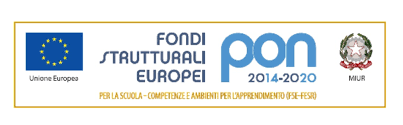 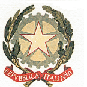 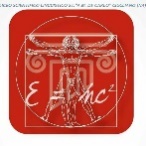 LICEO SCIENTIFICO LINGUISTICO  STATALE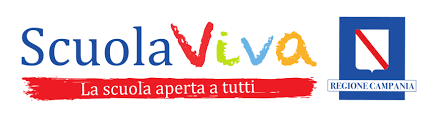 A. M.   D E   C A R L OVIA MARCHESELLA, 188  -80014-  GIUGLIANO IN CAMPANIA (NA)Cod. Mecc.: NAPS15000C    E mail NAPS15000C@istruzione.itwww.liceoscientificodecarlo.gov.it    PEC: naps15000c@pec,istruzione.it TEL. 081 8941408   TEL./FAX 081 5063047    -C.F.80102060631-Egr. Andrea VilianiDirettore Madre – Museo d’arte contemporanea DonnareginaEgr. Laura ValentePresidente Fondazione Donnaregina per le Arti ContemporaneeOGGETTO: PROPOSTA COLLABORAZIONE PROGETTO ERASMUS+ KA2 “LLAVE MAESTRA: ABRIR PUERTAS, DERRIBAR MURALLAS” (2017-1-IT02-KA219-036464_1)Gent. mi,il Liceo Sientifico-Linguistico “A.M. De Carlo” di Giugliano (Na), nell'ambito del Programma Erasmus+ Azione Chiave 2 – Partenariati Strategici tra sole scuole, è stato scelto dalla Commissione Europea in qualitá di coordinatore del Progetto “Llave maestra: abrir puertas, derribar murallas / Chiave maestra: aprire porte, abbattere muri”, su 620 candidature, collocandosi al secondo posto in Italia, con 99/100 punti.Il Progetto internazionale coordinato dal nostro Istituto coinvolge in totale 100 studenti di 5 Paesi europei – Italia, Grecia, Portogallo, Spagna e Svezia – e l’Incontro Internazionale che si terrà in Italia, nella nostra città, dall’ 11 al 15 Marzo 2019, sarà incentrato sul valore dell’inclusione che abbiamo scelto di veicolare soprattutto attraverso le diverse forme di espressione artistica e pratiche creative condivise.Sarebbe per noi un grande onore se il Museo Madre fosse disponibile ad essere Partner della nostra Istituzione Scolastica e del Progetto, per l’Incontro Internazionale conclusivo del progetto.In particolare, nella mattinata di giovedì 14 Marzo p.v., saremmo felici di poter prevedere per il gruppo dei 40 studenti coinvolti (20 italiani e 20 degli altri Paesi europei), una visita al Vs. Museo, dedicando un’attenzione particolare all’opera della collezione permanente “The other Myself” di Christian Leperino.Durante le attività didattiche preparatorie all’Incontro, le scuole europee coinvolte hanno introdotto i ragazzi alla conoscenza del patrimonio artistico-culturale, storico e contemporaneo di Napoli, e l’opera di Christian Leperino è risultata essere tra quelle che maggiormente hanno offerto la possibilità di affrontare il tema dell’integrazione culturale e sociale, attraverso le tracce scultoree di storie drammatiche e spesso invisibili.A partire da questo lavoro, i ragazzi dei diversi Paesi hanno iniziato un percorso di approfondimento e riflessione sulla possibilità, mediante le pratiche artistiche, di riconoscersi e incontrarsi nell’altro da sé. In particolare, già nei loro Paesi, gli alunni stanno lavorando sul tema del ritratto e dell’autoritratto: ciascuna scuola coinvolta ha attivato infatti un laboratorio creativo finalizzato alla produzione di una serie di stampe fotografiche che porteranno all’Incontro Internazionale di Napoli e potranno rappresentare una base di partenza per un’attività di rielaborazione collettiva da svolgere, sempre nella giornata del 14 Marzo, sotto la guida dell’autore dell’opera “The other myself”. Abbiamo infatti sondato la disponibilità di Christian Leperino e l’artista ha risposto con entusiasmo al nostro invito a dialogare e a confrontarsi con gli studenti, presso il Vs. Museo, se riterrete, ed eventualmente anche nel suo laboratorio presso la vicina chiesa di S. Maria della Misericordia ai Vergini.Considerato inoltre che la Project Room del Vs. Museo ha ospitato Felice@Madre,  nell’ambito delle attività di apprendimento e formazione previste dal Progetto per questo Incontro Internazionale è stata programmata, per il giorno mercoledì 13 marzo, una visita guidata al Metrò dell’Arte che dedicherà particolare attenzione all’installazione FELImetrò, omaggio all’artista Felice Pignataro. Per l’impegno sociale e culturale che ha caratterizzato tutta la sua attività di uomo e di artista, il grande muralista è stato scelto infatti nell’ambito del progetto Erasmus+ come personaggio “illustre”, rappresentativo del valore dell’inclusione.Per la visita alle Stazioni della metropolitana abbiamo contattato l’Azienda Napoletana Mobilità, i cui servizi educativi hanno offerto piena disponibilità ad accogliere i ragazzi ed anche a favorire il coinvolgimento nella visita di Mirella La Magna Pignataro, moglie di Felice, per un racconto diretto della sua vita e delle opere.Conoscendo la sensibilità e l’attenzione della Vs. Istituzione nei confronti dei valori della cittadinanza attiva e dell’inclusione, ci auguriamo davvero che la nostra proposta trovi in Voi un positivo riscontro.Le referenti del Progetto per il Liceo Sientifico-Linguistico “A.M. De Carlo” sono le prof.sse Maria Paz Tolin Pato e Alessandra Accinni, delle quali, per qualsiasi informazione e chiarimento, indichiamo i contatti diretti: Prof.ssa Alessandra Accinni: 3384820426Prof.ssa Maria Paz Tolin Pato: 3473354365 - maripaztolin@gmail.comLiceo “A.M. De Carlo”: 081/5063047  naps15000c@istruzione.itNel ringraziarvi per l’attenzione, porgo cordiali saluti.Giugliano in Campania, 11/01/2019			Il Dirigente Scolastico                          Prof.ssa Carmela Mugione